ЭЛЕКТРОННЫЕ ОБРАЗОВАТЕЛЬНЫЕ РЕСУРСЫ, К КОТОРЫМ ОБЕСПЕЧИВАЕТСЯ ДОСТУП ОБУЧАЮЩИХСЯ, В ТОМ ЧИСЛЕ ПРИСПОСОБЛЕННЫЕ ДЛЯ ИСПОЛЬЗОВАНИЯ ИНВАЛИДАМИ И ЛИЦАМИ С ОГРАНИЧЕННЫМИ ВОЗМОЖНОСТЯМИ ЗДОРОВЬЯ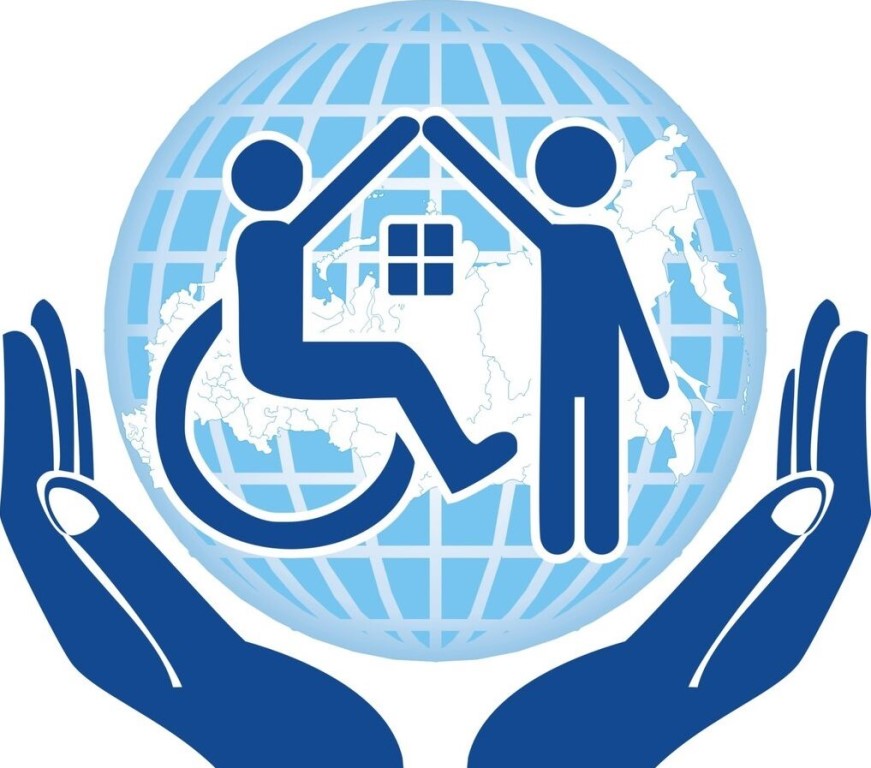 На основании  федерального закона РФ  "Об образовании в Российской Федерации" доступ обучающихся к электронным образовательным ресурсам осуществляется на основе контентной фильтрации, что предотвращает получение школьниками информации необразовательного характера.Перечень электронных образовательных ресурсов, к которым учающиеся имеют неограниченный доступ:Федеральный портал «Российское образование»Федеральный центр информационно-образовательных ресурсовЕдиная коллекция цифровых образовательных ресурсовЕдиное окно доступа к образовательным ресурсамОбразовательные ресурсы Интернетаhttp://www.step-into-the-future.ru/ (программа «Шаг в будущее);http://www.iteach.ru (программа Intel – «Обучение для будущего»);http://www.eidos.ru (эвристические олимпиады дистанционного центра «Эйдос»);http://rsr-olymp.ru/ - официальный сайт Всероссийских олимпиад школьников (нормативные документы, дистанционные олимпиады, анализ результатов и рекомендации);http://www.chem.msu.su/rus/olimp - задачи химических олимпиад. Международные олимпиады, Менделеевская олимпиада, Химико-математические олимпиады, Всероссийские олимпиады школьников по химии. Материалы 1997-2004г;http://olimp.distant.ru/ – Российская дистанционная олимпиада школьников по химии и Международная дистанционная олимпиада школьников по химии "Интер-Химик-Юниор";http://www.eidos.ru/olymp/chemistry/ – Всероссийский дистанционный эвристические олимпиады по химии (положение, рекомендации, методические материалы);http://olympiads.mccme.ru/turlom/ – Ежегодный Турнир имени Ломоносова (творческая олимпиада для школьников, конкурсы, семинары;http://www.step-into-the-future.ru/ программа «Шаг в будущее (выставки, семинары, конференции, форумы для школьников и учителей по вопросам организации исследовательской деятельности, подготовки проектных работ);http://www.iteach.ru - программа Intel – «Обучение для будущего» (технология проектного обучения, создание школьных учебных проектов, методические особенности организации проектной деятельности, конкурсы и тренинги);http://www.it-n.ru/ - сетевое сообщество учителей химии «Химоза» и сообщество учителей-исследователей «НОУ-ХАУ» (интересные материалы, конкурсы, форумы, методические рекомендации по организации исследовательской деятельности;http://www.alhimik.ru - полезные советы, эффектные опыты, химические новости, виртуальный репетитор (сайт будет полезен как для учеников, так и для учителей);http://dnttm.ru/ – Дом научно-технического творчества молодежи г. Москва (on-line конференции, тренинги, обучения для творческих ребят по физике и химии);http://www.redu.ru/ – Цент развития исследовательской деятельности учащихся (подготовка исследовательских проектов, методические рекомендации для учителя, конкурсы, мероприятия для школьников on-line);http://chemistry-chemists.com/ – «Химия и Химики» - форум журнала (эксперименты по химии, практическая химия, проблемы науки и образования, Сборники задач для подготовки к олимпиадам по химии);Российский общеобразовательный порталhttp://www.school.edu.ruПортал информационной поддержки Единого государственного экзаменаhttp://ege.edu.ruФедеральный образовательный портал «Экономика. Социология. Менеджмент»http://www.ecsocman.edu.ruФедеральный правовой портал «Юридическая Россия»http://www.law.edu.ruФедеральный портал «Информационно-коммуникационные технологии в образовании»http://www.ict.edu.ruРоссийский портал открытого образованияhttp://www.openet.edu.ruФедеральный портал «Дополнительное образование детей»http://www.vidod.edu.ruКонкурсы, олимпиадыВсероссийские дистанционные эвристические олимпиадыhttp://www.eidos.ru/olymp/Всероссийский конкурс «Дистанционный учитель года»http://eidos.ru/dist_teacher/Всероссийский конкурс «Учитель года России»http://teacher.org.ruОлимпиады для школьников: информационный сайтhttp://www.olimpiada.ruЮность, наука, культура: Всероссийский открытый конкурс исследовательских и творческих работ учащихсяhttp://unk.future4you.ruИнструментальные программные средстваЖурнал «Компьютерные инструменты в образовании»http://www.ipo.spb.ru/journal/Информационный интегрированный продукт «КМ-ШКОЛА»http://www.km-school.ruСистема программ для поддержки и автоматизации образовательного процесса «1С:Образование»http://edu.1c.ruАвтоматизированные информационно-аналитические системы для образовательных учреждений ИВЦ «Аверс»http://www.iicavers.ruХронобус: системы для информатизации административной деятельности образовательных учрежденийhttp://www.chronobus.ruКонструктор образовательных сайтовhttp://edu.of.ruСистема дистанционного обучения «Прометей»http://www.prometeus.ruСистемы дистанционного обучения и средства разработки электронных ресурсов компании «ГиперМетод»http://www.learnware.ruСистемы дистанционного обучения Competentumhttp://www.competentum.ruСистема дистанционного обучения WebTutorhttp://www.websoft.ruЭнциклопедии, словари, справочники, каталогиПортал ВСЕОБУЧ — все об образованииhttp://www.edu-all.ruБизнес-словарьhttp://www.businessvoc.ruБольшой энциклопедический и исторический словари он-лайнhttp://www.edic.ruМегаэнциклопедия портала «Кирилл и Мефодий»http://www.megabook.ruНобелевские лауреаты: биографические статьиhttp://www.n-t.org/nl/Рубрикон: энциклопедии, словари, справочникиhttp://www.rubricon.comСловари издательства «Русский язык»: англо-русский, русско-английский, немецко-русский и русско-немецкийhttp://www.rambler.ru/dict/Словари и энциклопедии on-line на Академик.руhttp://dic.academic.ruСловари русского языка на портале «Грамота.ру»http://www.gramota.ru/slovari/Толковый словарь живого великорусского языка В.И. Даляhttp://vidahl.agava.ruЭнциклопедия «Кругосвет»http://www.krugosvet.ruЭнциклопедия «Природа науки. 200 законов мироздания»http://www.elementy.ru/trefil/Яндекс.Словариhttp://slovari.yandex.ruSokr.Ru: словарь сокращений русского языкаhttp://www.sokr.ruРесурсы для администрации и методистов образовательных учрежденийГазета «Управление школой»http://upr.1september.ruЖурнал «Вестник образования России»http://www.vestniknews.ruИнновационная образовательная сеть «Эврика»http://www.eurekanet.ruКоллекция «Право в сфере образования» Российского общеобразовательного порталаhttp://zakon.edu.ruОбразовательный портал «Учеба»http://www.ucheba.comПрактикум эффективного управления: библиотека по вопросам управленияhttp://edu.direktor.ruПортал движения общественно активных школhttp://www.cs-network.ruПрофильное обучение в старшей школеhttp://www.profile-edu.ruСетевые исследовательские лаборатории «Школа для всех»http://www.setilab.ruСеть творческих учителейhttp://www.it-n.ruШкольные управляющие советыhttp://www.boards-edu.ruРесурсы для дистанционных форм обученияИнтернет-школа «Просвещение.ru»http://www.internet-school.ruОбразовательный сайт TeachPro.ruhttp://www.teachpro.ruОткрытый колледжhttp://www.college.ruЦентр дистанционного образования «Эйдос»http://www.eidos.rui-Школа (школа дистанционной поддержки образования детей-инвалидов)http://www.home-edu.ruИнформационная поддержка Единого государственного экзаменаПортал информационной поддержки Единого государственного экзаменаhttp://ege.edu.ruСайт информационной поддержки Единого государственного экзамена в компьютерной формеhttp://www.ege.ruРесурсы для абитуриентовВсе вузы России: справочник для поступающихhttp://abitur.nica.ruВсе для поступающихhttp://www.edunews.ruВСЕВЕД: все об образованииhttp://www.ed.vseved.ruИнтернет-портал «Абитуриент»http://www.abitu.ruИнформационно-поисковая система «Знание.ру»: образование в Москве и за рубежомhttp://www.znania.ruИнформационно-справочная система педагогического объединения «РАДУГА»http://www.detiplus.ruПроект Examen: все о высшем образованииhttp://www.examen.ruПортал «5баллов» (новости образования, вузы России, тесты, рефераты)http://www.5ballov.ruПортал Abiturcenter.ru: Учебно-научный центр довузовского образованияhttp://www.abiturcenter.ruУниверситеты Москвы: информационный портал о столичных университетахhttp://www.moscow-high.ruhttp://www.beluno.ru/http://ipkps.bsu.edu.ru/http://www.apkro.ruhttp://www.school.edu.ruhttp://www.edu.ruhttp://www.uroki.ruhttp://www.vestnik.edu.ruhttp://teacher.fio.ruhttp://rusolymp.ru/http://www.vgf.ruhttp://www.drofa.ruhttp://www.1september.ruhttp://www.profkniga.ruhttp://www.mioo.ruhttp://supercook.ru/Белый список сайтов